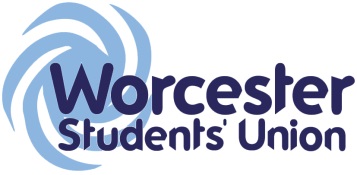 Executive Officer Report to Student CouncilOfficer Name / Role: Lewis Arnold VPE Date of report: 07/03/16What work have you been undertaking towards your objectives since the last meeting? Please limit this to 5 items.Working on degree classification campaign.Delivered last StARs trainings.  Delivered a presentation with other FTO to the University Executive, including our core aims and vision for the future.Delivered StARs trainings on promotion of the NSS, and feedback sessions for those that had been promoting the survey. (Debbie may have a comment on the NSS).What progress have you made on actions you have been mandated by Student Council to carry out?Liaised with MSO to ascertain feedback from partner college students. Attended EPPSC- Discussed partner college students with representatives from various partner colleges. They are grateful for communications to students seeking feedback.Acknowledge the distance, but feel that more effort could be made for partner students in terms of student support. Informed of us of the need to deliver as much face to face training as possible (post meeting). A fact that we already know. List up to 5 other duties of note have you been carrying out within your role and state how has this been benefitting students?Nursing induction: Presentation, Q & A, Tour.Helped organise the Election of the new FTO’s.PVC-A meeting to feedback on student, StAR & Institute rep current problems with timetabling & staffing. (Reps may have questions).What are the 5 key tasks you aim to get done before the next meeting?Degree classification campaign launched & running.Successful StARs forum on Assessment & feedback/ PAT. Delivered successful digital experience tracker survey for students, to provide feedback to the University.What, in particular, do you want to draw to Student Council’s attention?  (This might include events/activities you’re planning, feedback from meetings you’ve attended or something you’d like Student Council to discuss or debate,  for instance).PVC-A meeting to feedback on student, StAR & Institute rep current problems with timetabling & staffing. (Reps may have questions).Mandated action: Partner college feedback.